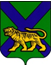 ТЕРРИТОРИАЛЬНАЯ ИЗБИРАТЕЛЬНАЯ КОМИССИЯОЛЬГИНСКОГО РАЙОНАР Е Ш Е Н И Е24.10.2022 года                               пгт Ольга                            № 407/89О передаче избирательных бюллетеней для голосования на выборах депутатов Думы Ольгинского муниципального округа Приморского края, дата голосования 20 ноября 2022 года в участковые избирательные комиссии Ольгинского районаВ соответствии со статьей 74 Избирательного кодекса Приморского края, территориальная избирательная комиссия Ольгинского районаРЕШИЛА:Определить место и время передачи избирательных бюллетеней в участковые избирательные комиссии Ольгинского района для досрочного голосования на выборах депутатов Думы Ольгинского муниципального округа Приморского края, дата голосования 20 ноября 2022 года – территориальная избирательная комиссия Ольгинского района, пгт Ольга, ул. Ленинская д. 8 , каб. 30; 14 ноября 2022 года с 9 часов 00 минут до 12 часов 00 минут.Определить место и время передачи избирательных бюллетеней в участковые избирательные комиссии Ольгинского района для голосования на выборах депутатов Думы Ольгинского муниципального округа Приморского края, дата голосования 20 ноября 2022 года – территориальная избирательная комиссия Ольгинского района, пгт  Ольга, ул. Ленинская, д. 8, каб. 30; 14 ноября 2022 года с 9 часов 00 минут до 12 часов 00 минут.Определить членов территориальной избирательной комиссии Ольгинского района с правом решающего голоса Басок А.А., Крипан И.В., Пузырева Ю.С.,  Маун А.С., ответственных за передачу избирательных бюллетеней для голосования на выборах депутатов Думы Ольгинского муниципального округа Приморского края,  дата голосования 20 ноября 2022 года, в участковые избирательные комиссии Ольгинского района.Проинформировать путем размещения копии настоящего решения на информационном стенде территориальной избирательной комиссии Ольгинского района зарегистрированных кандидатов, фамилии которых внесены в избирательный бюллетень, о месте и времени передачи избирательных бюллетенейдля голосования на выборах депутатов Думы Ольгинского муниципального округа Приморского края, дата голосования 20 ноября 2022года, в участковые избирательные комиссии Ольгинского района.Направить копию настоящего решения в МО МВД России «Кавалеровский».Разместить настоящее решение на официальном сайте администрации Ольгинского района в информационно-телекоммуникационной сети «Интернет» в разделе «территориальная избирательная комиссия» и информационном стенде территориальной избирательной комиссии Ольгинского района.Направить настоящее решение в Избирательную комиссию Приморского края для размещения на официальном сайте в информационно-телекоммуникационной сети «Интернет».Председатель комиссии		                                               А.А.БасокСекретарь комиссии                                                                         И.В.Крипан